 МУНИЦИПАЛЬНОЕ БЮДЖЕТНОЕ ДОШКОЛЬНОЕ ОБРАЗОВАТЕЛЬНОЕ УЧРЕЖДЕНИЕ  
« УСТЬ – НЕРСКИЙ ДЕТСКИЙ САД ОБЩЕРАЗВИВАЮЩЕГО ВИДА С ПРИОРИТЕТНЫМ ОСУЩЕСТВЛЕНИЕМ ДЕЯТЕЛЬНОСТИ ПО ПОЗНАВАТЕЛЬНО – РЕЧЕВОМУ РАЗВИТИЮ ДЕТЕЙ №3  «СКАЗКА» МУНИЦИПАЛЬНОГО ОБРАЗОВАНИЯ « ОЙМЯКОНСКИЙ УЛУС (РАЙОН)»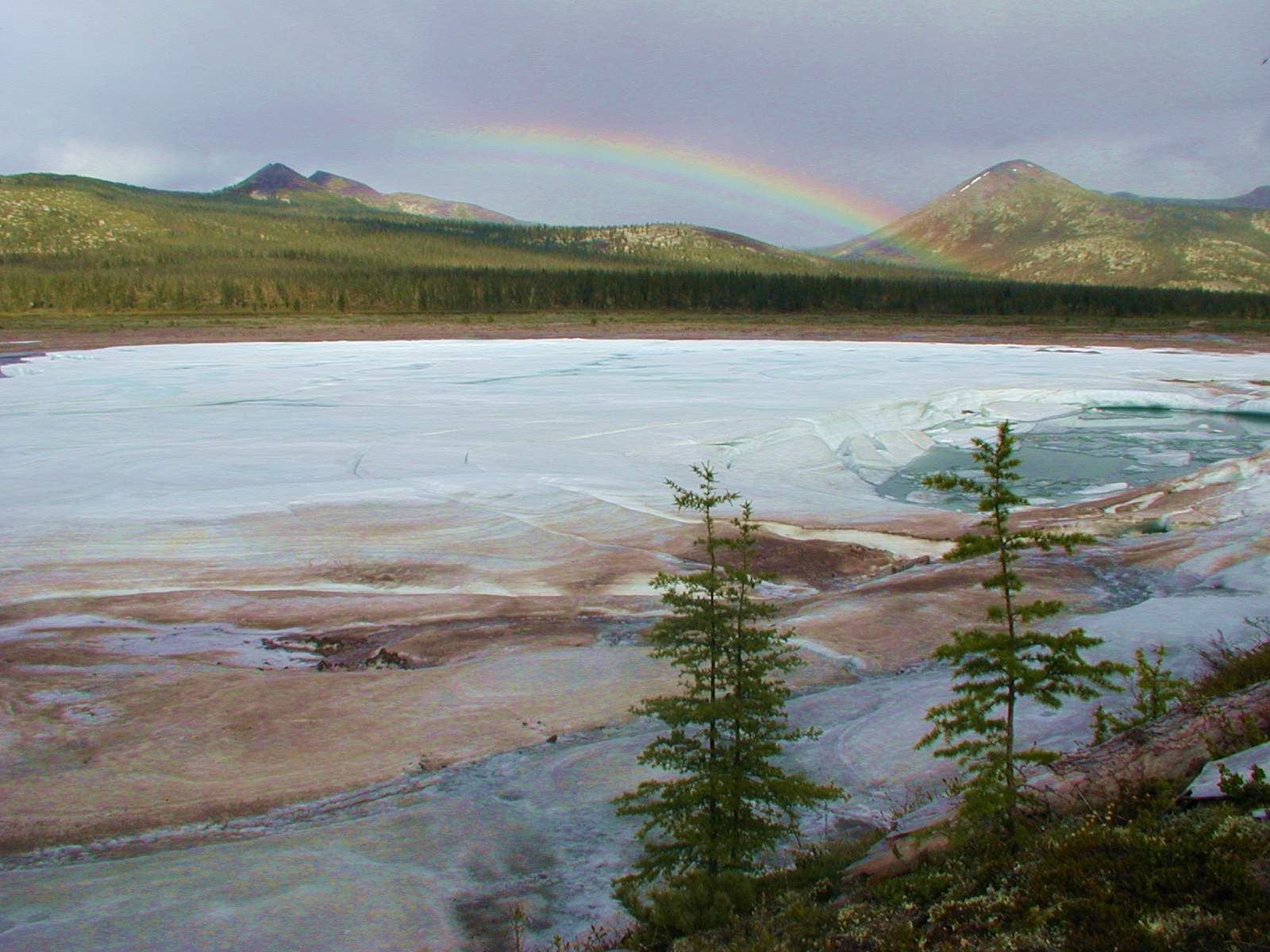 ( Подготовительная к школе группа « Винни»)Май 2018 годВоспитатель: Палий М. Д.П. Усть- НераДЕВИЗ:«Знай, люби и охраняй свой край! »Команда а) «Хищники» Наш девиз: «Тот герой — за природу, кто горой!»Команда б) «Травоядные» Наш девиз: «Мы любители природы — за нее в огонь и в воду!»«Мы Лесная братва 
Шелестит для нас листва 
Насекомые, зверята 
Нам кричат: " Вперёд, ребята! "( ВСЕ)Воспитатель:   Прилетишь и влюбишься в тайгу,Ты полюбишь этот край суровый.Здесь вас ждёт такая целина,У которой нет конца и края.Здесь вас ждёт прекрасная страна –Милая Якутия родная!- Ребята, о чём это стихотворение?1 слайд: ( Якутия -карта)-Правильно, оно о нашей Якутии, которая огромна и прекрасна.И чтобы мы лучше могли с ней познакомиться отправимся сегодня в путешествие.Путешествие необычное, воображаемое – мы увидим нашу прекрасную Якутию глазами животного мира. Вопросы к детям:1. Как называется наша Республика?2. А в какой стране она находится?- Правильно, наша республика называется Якутия, а расположена она в России, и все мы с вами россияне. 2. - 3  слайд     Тайга3. Что вы видите перед собой сейчас?4. Как называется наш лес? (тайга)- Какие деревья растут в тайге? (ель, сосна, кедр, лиственница, осина, рябина).-Тайга – это сплошной, безбрежный лес, который тянется тысячи километров. Тайга – дом для многих животных и птиц, тайга кормит, одевает и дарит тепло человеку.А  сможете ли вы  их узнать?  4.-13   Слайды      Игра «Узнай и назови» (картинки деревьев).(береза, карл. береза, верба, ольха, шиповник, рябина, стланик,листвиница, сосна, тополь черный)Вот как хорошо вы справились с заданием, почти все деревья узнали и назвали правильно  эти деревья на картинках14 – 19 слайды  « Цветы»(Команды)Первый цветок ломает ледок. Весна красна цветами, а осень плодами.Загадки:Вдоль дорожек он растет.
Только вовсе не цветет
Кровь остановить им можно
Что за травка? (Подорожник).На лужайке, возле леса,
Расцвели цветочки.
Желтые, как солнышко.
На зеленой ножке.
А как только подрастут,
Шапочки наденут –
Мягкие, воздушные –
Ветерку послушные! (Одуванчики)(подснежник, ландыш, колокольчик, иван-чай, ромашка, мать и мачеха , пижма, сардана)Но наша тайга не может существовать без животного мира.20—28 слайды   Игра: «Лесные заморочки» птицЫЕго все называют лесным доктором за то, что он «лечит»                деревья – вытаскивает из ствола и из под коры вредных насекомых и их личинокХоть я не молоток —
По дереву стучу:
В нем каждый уголок
Обследовать хочу.
Хожу я в шапке красной
И акробат прекрасный. (Дятел)Тонкий клюв у этой птицы.
 Ноги тонкие, как спицы.
 Он росточком невелик,
  Где болото, там - … (Кулик)
                                                                                               Побежала девушка от царя прочь, но мхи в тундре хватали её за ноги. Тогда взмахнула она руками, как крыльями и превратилась в птицу . Полетела в теплые края. С тех пор эта птица  прилетает каждую весну к нам в Оймяконье, чтобы повидать своего отца Йиркапе. Да и люди ждут с нетерпением эту удивительную смелую птичку. Она приносит весну, за что люди прозвали  Северный подснежник. ( Пуночка)                              Пробегает по дорожке
                              На коротких тонких ножках.
                              Часто хвостиком трясёт,
                                И под крышею живёт.                                         Комары её закуска.
                                    Это птичка — … (Трясогузка)У него хороший слухНо когда токует, — глух! Можно даже, говорят,
 Взять руками … (Глухаря)   Эти птицы на ночлег
 В голубой нырнули снег.
 И до самого рассвета
 В этом сказочном снегу
 Птицам снилось летоС голубикой на лугу.    (Куропатки)
                                      Года она нам всем считает,
Птенцов своих она теряет.
«Ку-ку» то там то тут,
        Как птицу эту зовут? (Кукушка)Встали братья на ходули,
Ищут корма по пути.На бегу ли, на ходу лиИм с ходулей не сойти.   (Журавль); утка, чайка, свирестель, синехвостка, тетерев, сова)29 слайд         Физкультминутка.      Белки прыгают по веткам. Прыг да скок, прыг да скок! Забираются нередко Высоко, высоко! (Прыжки на месте.) Будем прыгать и скакать! Раз, два, три, четыре, пять!Динамическая пауза.Игра «Закончи предложение и покажи движение»Хитрая, как ….Быстрый, как…Голодный, как…Неуклюжий, как… (Кто) забрался под листья.(Кто) залез в берлогу.(Кто) юркнул в дупло.(Кто) укрылся под кустом.(Кто) шмыгнул в логово.(Кто) спряталась в нору.Игра:   «Отвечай-ка»какие звери меняют на зиму окраску? (белка, заяц)у какого зверя куст на голове? (лось)для чего зимой на реках делают проруби?какие звери впадают в спячку? (медведь, еж, барсук)какая птица никогда не высиживает птенцов? (кукушка)какое время года наступает после зимы? (весна)30—38  Слайд О животных ( загадки, картинки)№ 39  динамическая пауза: ЛисаВОПРОСЫ:Для команды  « ТРАВОЯДНЫЕ»1)У какого дерева листья желтеют раньше остальных?2)Какой гриб опасен для человека, а полезен некоторым животным?3)Зачем белке такой пышный хвост?4)Какие птицы прилетают весной первыми?5)Где находится ухо у кузнечика?6)Зачем ёж таскает на себе яблоки?7)Какого цвета наша планета , если смотреть из космоса?8)Кого в шутку называют косым?9)Кого величают по отчеству Патрикеевна?10)Какую птицу называют сплетницей?Для команды « ХИЩНИКИ» 1)След какого зверя похож на человеческий?2)Какая ягода самая полезная для глаз?3)Почему мыши все грызут?4)Какая птица откладывает яйца в чужие гнезда?5)Какая птица является государственным символом России?6)Модель земного шара – что это?7)В кого превратился гадкий утенок?8)У кого из зверей фамилия Топтыгин?9) Какую птицу называют лесным доктором?10)Сколько ног у паука?12+ « ДОГОВОРИ»• Кто умеет добрым быть - тот природу не будет губить.• Враг природе тот, кто ее не бережет• По лесу ходи – под ноги гляди.• Много леса – не губи, мало леса – береги, а нет леса – посади.• Люби лес, люби природу, будешь вечно мил народу.• Птиц, зверей оберегай – никогда не обижай.• Лес – богатство и краса, береги свои леса.• Деревья – украшения земли.• Дереву цена – по плодам, а человеку – по трудам.Физкультминутка «Звериная зарядка»Мы идем во лесок,Будь внимателен, дружок. (Ходьба.)Впереди ручеек,Перейти – вот мосток. (На носочках.)Пробирайся осторожно – Промочить здесь ноги можно. (Высоко поднимают ноги.)Мы попрыгаем немножкоПо извилистой дорожке. (Прыжки.)Как услышим в небе гром,Спрячемся мы под кустом. (Приседают.)Будем медленно идти – Дождь настигнет нас в пути. (Легкий бег.)Мы пришли с тобой, дружок,Во дремучий во лесок.  (Ходьба.)Слайд 40:     Чорон